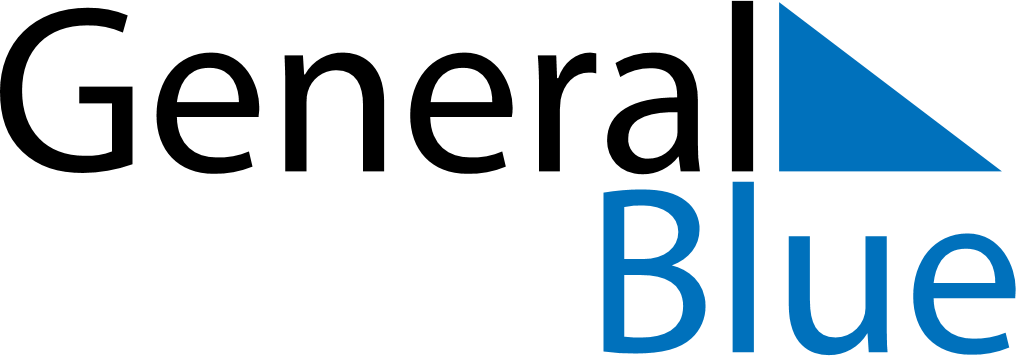 Q2 of 2022HungaryQ2 of 2022HungaryQ2 of 2022HungaryQ2 of 2022HungaryQ2 of 2022HungaryQ2 of 2022HungaryQ2 of 2022HungaryApril 2022April 2022April 2022April 2022April 2022April 2022April 2022April 2022April 2022SundayMondayMondayTuesdayWednesdayThursdayFridaySaturday1234456789101111121314151617181819202122232425252627282930May 2022May 2022May 2022May 2022May 2022May 2022May 2022May 2022May 2022SundayMondayMondayTuesdayWednesdayThursdayFridaySaturday1223456789910111213141516161718192021222323242526272829303031June 2022June 2022June 2022June 2022June 2022June 2022June 2022June 2022June 2022SundayMondayMondayTuesdayWednesdayThursdayFridaySaturday1234566789101112131314151617181920202122232425262727282930Apr 16: Memorial Day for the Victims of the HolocaustApr 17: Easter SundayApr 18: Easter MondayMay 1: Labour Day
May 1: Mother’s DayMay 21: National Defense DayJun 4: Day of National UnityJun 5: PentecostJun 6: Whit MondayJun 19: Day of the Independent Hungary